ГАЗИМУРО-ЗАВОДСКАЯ РАЙОННАЯ ТЕРРИТОРИАЛЬНАЯ ИЗБИРАТЕЛЬНАЯ КОМИССИЯПОСТАНОВЛЕНИЕО режиме работы Газимуро-Заводской районной территориальной избирательной комиссии в период избирательной кампании по выборам депутатов Совета муниципального района «Газимуро-Заводский район» седьмого созываВ связи с подготовкой и проведением выборов депутатов Совета муниципального района «Газимуро-Заводский район» седьмого созыва, руководствуясь постановлением Избирательной комиссии Забайкальского края от 10.06.2022 № 163/977-3 «О типовом Календарном плане мероприятий по подготовке и проведению выборов органов местного самоуправления в Забайкальском крае в единый день голосования 11 сентября 2022 года» Газимуро-Заводская районная территориальная избирательная комиссия постановляет:1. Утвердить режим работы Газимуро-Заводской районной территориальной избирательной комиссии в период избирательной кампании по выборам депутатов Совета муниципального района «Газимуро-Заводский район» седьмого созыва:1.1. в рабочие дни с понедельника по пятницу с 08:00 до 16:00 часов;1.2. в выходные и праздничные дни с 10:00 до 13:00;1.3. 27 июля 2022 года с 08-00 до 18-00 часов.2. Разместить настоящее постановление на официальном сайте муниципального района «Газимуро-Заводский район» в разделе «Газимуро-Заводская районная территориальная избирательная комиссия» в информационно-телекоммуникационной сети «Интернет».Председатель комиссии		К.М. ВоложаниноваСекретарь комиссии		Л.В. Колегова27 июня 2022 г.№57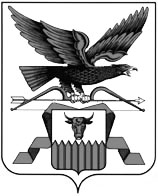 